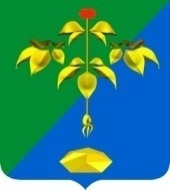 АДМИНИСТРАЦИЯ партизанского городского округа  ПРИМОРСКОГО КРАЯП О С Т А Н О В Л Е Н И Е  22 декабря 2021г.                                                                                    № 2182-паО внесении изменений в постановление администрации Партизанского городского округа от 27.06.2019 г. №953-па «О Порядке составления и утверждения плана финансово-хозяйственной деятельности муниципального бюджетного учреждения и муниципального автономного учреждения Партизанского городского округа»В соответствии с приказом Министерства Финансов Российской Федерации от 3 сентября 2021 года N 121н "О внесении изменений в Требования к составлению и утверждению плана финансово-хозяйственной деятельности государственного (муниципального) учреждения, утвержденным приказом Министерства финансов Российской Федерации от 31 августа 2018 года N 186н", на основании статей 29, 32 Устава Партизанского городского округа  администрация Партизанского городского округа, в целях приведения в соответствие с действующим законодательством, ПОСТАНОВЛЯЕТ: 1. Внести в Порядок составления и утверждения плана финансово-хозяйственной деятельности муниципального бюджетного учреждения и муниципального автономного учреждения Партизанского городского округа, утвержденный постановлением администрации Партизанского городского округа от 27.06.2019 г. № 953-па «Об утверждении Порядка составления и утверждения плана финансово-хозяйственной деятельности муниципального бюджетного учреждения и муниципального автономного учреждения Партизанского городского округа» (далее – постановление), следующие изменения:1.1. Раздел  III  Порядка составления и утверждения плана финансово-хозяйственной деятельности муниципального бюджетного учреждения и муниципального автономного учреждения Партизанского городского округа,  утвержденного постановлением  (далее - Порядок),   изложить в следующей редакции:«III. ПОРЯДОК УТВЕРЖДЕНИЯ ПЛАНА14. План муниципального автономного учреждения (План с учетом изменений) утверждается руководителем автономного учреждения в течение      5 рабочих дней со дня  рассмотрения проекта Плана наблюдательным советом автономного учреждения, но не позднее начала очередного финансового года.15. План муниципального бюджетного учреждения (План с учетом изменений) утверждается руководителем органа - учредителя, в течение 5 рабочих дней со дня его представления учреждением, но не позднее начала очередного финансового года.».1.2.  В приложении к Порядку: в Разделе 1 "Поступления и выплаты" в сноске 7 слова "в строке 2600" заменить словами "по строкам"; Раздел 2 "Сведения по выплатам на закупки товаров, работ, услуг" дополнить: а) графой 4.2 "Уникальный код <10.2>";  б) после строки 26310.1 строкой следующего содержания:"";в) после строки 26430.1 строкой следующего содержания:"";г) после строки 26451.1 строкой следующего содержания:";д) сноской следующего содержания:"<10.2> Указывается уникальный код объекта капитального строительства или объекта недвижимого имущества, присвоенный государственной интегрированной информационной системой управления общественными финансами "Электронный бюджет", в случае если источником финансового обеспечения расходов на осуществление капитальных вложений являются средства федерального бюджета, в том числе предоставленные в виде межбюджетного трансферта в целях софинансирования расходных обязательств муниципального образования.".        2. Настоящее постановление подлежит размещению на официальном сайте администрации Партизанского городского округа в информационно-телекоммуникационной сети «Интернет», опубликованию в газете «Вести», вступает в силу после официального опубликования (обнародования).Глава городского округа                                                         О.А. Бондарев. из них <10.2>:26310.2из них <10.2>:26430.2из них <10.2>:26451.2